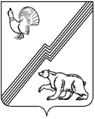 АДМИНИСТРАЦИЯ ГОРОДА ЮГОРСКАХанты-Мансийского  автономного округа - ЮгрыПОСТАНОВЛЕНИЕ  от 19.04.2022		          				                             № 749-пО плане мероприятий по проведению общегородских субботников	В целях наведения санитарного порядка, улучшения экологической обстановки и состояния внешнего благоустройства на территории города Югорска,  создания благоприятной среды для проживания граждан, а также с целью формирования экологической культуры и повышения экологической сознательности жителей города Югорска: 	1. Провести в период с 28.04.2022 года по 10.06.2022 года общегородские субботники «Мой чистый дом – Югра» по благоустройству, санитарной очистке, озеленению и  массовой уборке  территории города Югорска. 	2. Проводить в городе Югорске мероприятия по благоустройству, санитарной очистке, озеленению и массовой уборке территории города ежемесячно, начиная с апреля по сентябрь текущего года, в последнюю пятницу месяца.	3. Рекомендовать жителям города, руководителям предприятий, учреждений, общественных организаций принять участие в ежемесячных мероприятиях по благоустройству, санитарной очистке, озеленению и массовой уборке территории города Югорска в соответствии со схемой закрепления территорий, районов, улиц, дворов города за предприятиями и организациями города Югорска согласно приложению.	4. Администрации города Югорска принять участие в экологических спортивных соревнованиях «Чистый город» с 22.08.2022 по 28.08.2022, организованных ООО «Газпром трансгаз Югорск», и обеспечить информирование заинтересованных лиц.5. Определить, что в период проведения общегородских субботников    с 28.04.2022 по 10.06.2022, а также с 22.08.2022 по 28.08.2022 в рамках проведения экологических командных соревнований «Чистый город», размещение мусора будет осуществляться на полигоне для утилизации  бытовых и промышленных отходов МУП «Югорскэнергогаз» без талонов (п.1-63 приложения к постановлению).6. Департаменту жилищно-коммунального и строительного комплекса администрации города Югорска координировать вывоз мусора в период проведения общегородских  субботников  с 28.04.2022 по 10.06.2022.  	7. Создать городской штаб по взаимодействию администрации города Югорска, городских организаций по вопросам координации подготовки и проведения субботников в составе:	- Голин Сергей Дмитриевич – первый заместитель главы города – директор департамента муниципальной собственности и градостроительства администрации города Югорска, председатель штаба;	- Валинурова  Ольга Сергеевна - заместитель директора - начальник юридического отдела департамента жилищно-коммунального и строительного комплекса администрации города Югорска, заместитель председателя штаба;	- Козаченко Оксана Владимировна - главный специалист отдела по охране окружающей среды департамента муниципальной собственности и градостроительства администрации города Югорска, секретарь штаба.	Члены штаба:	- Каушкина Ирина Константиновна – начальник управления архитектуры и градостроительства – главный архитектор;	- Довбыш Денис Иванович – заместитель директора по производству муниципального автономного учреждения  «Гелиос» (по согласованию);	- Бобровская Наталья Игоревна - начальник управления образования администрации города Югорска;	 - Лаптева Оксана Петровна - начальник отдела развития потребительского рынка и предпринимательства департамента экономического развития и проектного управления администрации города Югорска;	- Занина Ирина Михайловна – начальник управления социальной политики администрации города Югорска;	- Нестерова Наталья Николаевна – начальник управления культуры администрации города Югорска;	- Предит Олег Витальевич – директор муниципального автономного учреждения «Городское лесничество»;	- Куляшов Андрей Геннадьевич – начальник отдела охраны окружающей среды и энергосбережения общества с ограниченной ответственностью  «Газпром трансгаз Югорск» (по согласованию);	- Харитонова Анастасия Сергеевна -  председатель Совета молодых ученых и специалистов общества с ограниченной ответственностью  «Газпром трансгаз Югорск» (по согласованию);	- Кулик Марина Валерьевна – депутат Думы города Югорска;	- руководители  управляющих  компаний,  обслуживающих  жилищный фонд (по согласованию).	7. Опубликовать постановление в газете «Югорский вестник» и разместить на официальном сайте органов местного самоуправления  города Югорска.	8. Контроль за выполнением постановления оставляю за собой.Исполняющий обязанности главыгорода Югорска						                          С.Д. ГолинПриложение к постановлениюадминистрации города Югорскаот ______________ № ________Схема закрепления территорий, районов, улиц, дворовза предприятиями и организациями города ЮгорскаПримечание: По пунктам (1-63) для размещения мусора на полигоне для утилизации бытовых и промышленных отходов необходимо направить письмо в МУП «Югорскэнергогаз» с указанием территории, на которой был собран мусор и даты вывозки, марки автомашины, количество рейсов.№ п/пНаименование предприятия/организацииЗакрепленная территория1Общество с ограниченной ответственностью  «Газпром трансгаз Югорск» (далее ООО «Газпром трансгаз Югорск») (по согласованию)Прилегающая территория к зданию по улице Мира, 15, (улица Строителей), прилегающая территория к зданию по улице 40 лет Победы, 10; стоянка по ул. Буряка; территория по ул. Ленина от улицы 40 лет Победы до ул. Механизаторов (правая сторона)2Комсомольское линейно-производственное управление магистральных газопроводов ООО  «Газпром трансгаз Югорск» (по согласованию)Обочины дороги от кольца объездной автодороги до компрессорных станций КС-3 и КС-11 3Управление организации ремонта, реконструкции и строительства основных фондов ООО «Газпром трансгаз Югорск» (по согласованию)Прилегающая территория к зданию по улице Попова, 14, стоянка для автомашин по ул. Геологов4Управление материально-технического снабжения и комплектации ООО «Газпром трансгаз Югорск» (по согласованию)Прилегающие территории к зданию по улице Геологов 15 «А», прилегающая территория вдоль въезда со стороны ул. Попова, обочины улицы Попова от улицы Попова 1 «Д» до улицы Попова 1 «К» 5Управление связи ООО «Газпром трансгаз Югорск» (по согласованию)Прилегающая территория к зданию по улице 40 лет Победы, 14, территория между Храмом Сергия Радонежского и жилыми домами по улице 40 лет Победы, 18, улице Попова 50-546Культурно-спортивный комплекс «НОРД» ООО «Газпром трансгаз Югорск» (по согласованию)Прилегающие территории к зданию ледового дворца, к зданию клуба «Юный техник», к зданию спорткомплекса «Юбилейный», к зданию Бильярдного клуба по улице Титова, 4, обочины  улицы Гастелло левая сторона  (от улицы Таежная до гостиницы «Спорт»)7Санаторий-профилакторий «Газпром трансгаз Югорск» (по согласованию)Прилегающие территории к зданию профилактория и городскому пруду8Управление технологического транспорта и специальной техники ООО «Газпром трансгаз Югорск» (по согласованию)Прилегающая территория к ограждению территории предприятия между улицами Промышленная, 8 и Промышленная, 21 «А», обочины улицы Промышленная от ограждения территории Управление технологического транспорта и специальной техники до ул. Арантурская9Телерадиокомпания «НОРД» ООО  «Газпром трансгаз Югорск»(по согласованию)Обочины улицы Промышленная от территории РТЦ «Норд» до улицы Арантурская 10Управление по эксплуатации зданий и сооружений ООО «Газпром трансгаз Югорск» (по согласованию)Прилегающая территория к зданию Управления по улице Гастелло, 24 от гостиницы «Спорт» до объездной автодороги11Промбаза управления по эксплуатации зданий и сооружений ОО  «Газпром трансгаз Югорск» (по согласованию)Проезд от улицы Промышленная, 21 «А» до территории промбазы12Учебный центр ООО «Газпром трансгаз Югорск» (по согласованию)Прилегающая территория к зданию учебного центра по ул. Ленина, 1613Филиал Открытого акционерного общества «Газпром автоматизация» (по согласованию)Обочины улицы Гастелло левая сторона  (от улицы Попова до улицы Таежная)14Югорское управление аварийно - восстановительных работ ООО «Газпром трансгаз Югорск» (по согласованию)Прилегающая территория к промбазе по улице Геологов, 5, обочины и газоны по улице Геологов до улицы Кирова 15Отделение партии «Единая Россия» (по согласованию)Лесной массив от гостиницы «Сосновый бор» до лыжной базы 16Общественные организации (по согласованию)Лесопарковая зона по ул. Газовиков (между гаражным кооперативом «Голубой факел» и офисным зданием «Стройизыскания», автостоянки и газоны по улице Газовиков17Гаражные кооперативы города Югорска (по согласованию)Территории гаражных кооперативов и прилегающие к ним территории18Закрытое акционерное общество «ЮСПК-Ява» -  Арендаторы (по согласованию)Прилегающая территория к зданию  по улице Железнодорожная, 53 «А»,  обочины  и газоны по улице Октябрьская от улицы Железнодорожная до улицы Ленина19Филиал автономного учреждения  «Многофункциональный центр Югры» в г. ЮгорскеПрилегающая территория к зданию  МФЦ по               ул. Механизаторов, 220Общество с ограниченной ответственностью «Селена» (по согласованию)Обочины по улице Бажова от АЗС «Селена» до  кольцевой развязки, прилегающая территория к зданию по ул. Гастелло, 6, прилегающие территории к АЗС по улицам Кольцевая,1, Арантурская, 2 «А», Югорская, 48, прилегающая территория к базе по улице Мира, 77, прилегающие территории к магазинам по улице Мира, 41, по улице Таежная, 24/1, по улице Садовая, 3 «Б» 21Общество с ограниченной ответственностью «Югорскпродукт» (по согласованию)Прилегающая территория к базе по улице Гастелло, 27, прилегающая территория к складу по улице Славянская, прилегающие территории к АЗС по улицам Попова 2 «А», 2 «Б», переулок Красный, 7,  Южная22Общество с ограниченной ответственностью «ЮграАВТО+»(по согласованию)Прилегающая территория к автоцентру Тойота по улице Славянская, 223Муниципальное бюджетное учреждение «Централизованная библиотечная система города Югорска»Прилегающие территории к зданиям по ул. Механизаторов, 6, по улице Мира, 63, по улице Менделеева, 29 «А»24Филиал ФГБУ «ФКП Росреестра» по Ханты – Мансийскому автономному округу – Югре,Муниципальное казенное учреждение «Служба обеспечения органов местного самоуправления», ООО «РКЦ», МОВО по городу Югорску – филиал ФГКУ «УВО по ХМАО-Югре», ФКО УИИ УФИН России по ХМАО-Югре, Почта России Югорск, Югорск-2 Прилегающая территория вокруг здания по улице Ленина, 29, (включая автостоянку и газоны по ул. Спортивная)  от ул. Ленина до ул. Попова, улица Ленина, прилегающая территория к гаражам,  Прилегающая территория вокруг здания по улице Ленина, д. 29, ул. Садовая, д. 44, мкр-н. Югорск-2, 125Арендаторы, собственники помещений расположенных в здании № 8 по улице Буряка (по согласованию)Прилегающая территория к зданию по улице Буряка,8 26Муниципальное унитарное предприятия г. Югорска «ЮИИЦ»                   г. ЮгорскаПрилегающая территория к зданию по улице Лесозаготовителей, 25, обочины и газоны по улице Лесозаготовителей от улицы Ленина до улицы Попова27Югорский районный суд Ханты – Мансийского автономного округа – Югры (по согласованию),«Казенное учреждение Ханты-Мансийского автономного округа - Югры "Югорский центр занятости населения» (по согласованию)Прилегающая территория к зданию по улице Буряка,4, обочины и газоны по улице Буряка от улицы 40 лет Победы до улицы Механизаторов,автостоянка28Отделение судебных приставов по городу Югорску Управления Федеральной службы судебных приставов по Ханты-Мансийскому автономному округу – Югре (по согласованию) Прилегающая территория к зданию по улице Железнодорожная, 19 «А»29Муниципальное казенное учреждение «Централизованная бухгалтерия», Базовая кафедра энергетики Уральского Федерального университета им. первого Президента Российской Федерации                 Б. Ельцина в городе Югорска (по согласованию)Прилегающая территория к зданию по улице Ленина, 41, территория от здания университета до жилого дома улице Механизаторов, 19 «А»  30Бюджетное учреждение «Югорский политехнический колледж»Прилегающие территории к учебным корпусам по  улице 40 лет Победы, 16, по улице Ленина, 39, по улице Гастелло, 27 «А», по улице Кольцевая, 1 «Д»31Дополнительный офис «Газпромбанк» (Акционерное общество) (по согласованию)Прилегающая территория к зданию по улице Ленина, 31, стоянка для автомашин и стоянка за зданием доп. офиса «Газпромбанк» до скейт-парка32Администрация города Югорска, Дума города Югорска, контрольно-счетная палата города Югорска  Прилегающая территория к зданию администрации, фонтанная площадь, территория между жилым домом по улице 40 лет Победы,              9 «А» и МУП «Югорскбытсервис», прилегающая территория к зданию по улице Механизаторов, 22, автостоянка, Прилегающая территория к зданию по улице Ленина, 41, территория от здания университета до жилого дома улице Механизаторов, 19 «А»   33Муниципальное автономное учреждение «Центр культуры «Югра-Презент»Прилегающая территория к зданию по улице Спортивная, 6, Югорск-2  34Муниципальное бюджетное учреждение «Музей истории и этнографии»Прилегающая территория к зданию по улице Мира, 9, автостоянка по ул. Мира35Межрайонная инспекция федеральной налоговой службы России № 2 по Ханты-Мансийскому автономному округу – Югре (по согласованию)Прилегающая территория к зданию по улице Гастелло, 1, обочины и газоны по улице Попова и улице Гастелло36Бюджетное учреждение  Ханты-Мансийского автономного округа – Югры «Югорская городская больница»Прилегающая территория по улицам Попова, Мира, Спортивная, прилегающая территория к зданию по улице Титова, 32 37Отделение ПАО Банка «ФК Открытие» (по согласованию)Прилегающая территория  к зданию по улице Мира, 11/1 38Станция «Геологическая», Верхне-Кондинская дистанция пути (по согласованию)Территория от улицы Лесозаготовителей до привокзальной площади, привокзальная площадь, районы переездов и правая сторона обочины дороги на Советский (между ж/д полотном и автомобильной дорогой)39Общество с ограниченной ответственностью «Лукойл -Уралнефтепродукт» (по согласованию)Прилегающая территория к АЗС по улице Няганьская, 340Федеральное государственное казенное учреждение «9 отряд противопожарной службы по Ханты-Мансийскому автономному округу – Югре» (по согласованию)Прилегающая территория к зданию по улице по улице Магистральная, 3241Отдел министерства внутренних дел России по городу Югорску (по согласованию)Прилегающие территории к зданиям по улице Попова,15, по улице Толстого,10, обочины и газоны  улицы Толстого от железнодорожного переезда до здания ГИБДД42АЗС «Опти» партнер «Газпром Нефти» (по согласованию)Прилегающие территории к АЗС по улице Торговая,12 43Западный трест филиала общества с ограниченной ответственностью «Газпром распределение север» (по согласованию)Прилегающие территории к офисам по ул. Ленина, 8, по улице Студенческая, 27, территории всех ГРП44Общество с ограниченной ответственностью «Стройизыскания», ИП Давыдов (по согласованию)Прилегающая территория к зданию по улице Газовиков, 645Территориальное управление «Советское лесничество»Прилегающая территория к зданию по улице Калинина, 60 (включая улицу Калинина от улицы Октябрьская до улицы Механизаторов, улицу Механизаторов от улицы Калинина до улицы Титова46Муниципальное автономное учреждение «Городское лесничество»Прилегающая территория к зданию по улице Мира, 57 «Д», прилегающая территория к базе по улице Славянская, 6 «Б» (лесной массив справа по улице Столыпина)47Бюджетное учреждение Ханты-Мансийского автономного округа – Югры Комплексный центр социальное обслуживания населения «Сфера», Государственное учреждение - Управление Пенсионного фонда РФ в городе Югорске Ханты-Мансийского автономного округа – Югры Управление социальной защиты населения по г. Югорску и Советскому районуПрилегающая территория к зданию по улице Толстого, 8, обочины и газоны по улице Толстого от здания соцзащиты до подземного перехода (включая территорию в районе жилых домов по улице Толстого 2, 4 48Территориальный отдел Управления Роспотребнадзора  по Ханты-Мансийскому автономному округу – Югре в городе Югорске и Советском районе(по согласованию)Прилегающая территория к зданию по улице Никольская, 9 49Муниципальное унитарное предприятие «Югорскэнергогаз»Прилегающая территория к зданию по улице Геологов, 15, территории котельных, КНС, КОС, ВОС, прилегающие территории к промбазе по улице Гастелло, 2550Общество с ограниченной ответственностью «Конда-Газ» (по согласованию)Прилегающая территория к АГЗС по улице Славянская, 1851Акционерное общество «Ремонтно-строительное управление» (по согласованию)Прилегающие территории к промышленным базам по улице Промышленная, 3, по переулку Северному, 652Акционерное общество «ЮРЭСК» (по согласованию)Прилегающая территория к зданию по улице Геологов, 8,  все ТП53Филиал №9 Государственного предприятия Ханты-Мансийского автономного округа – Югры «Северавтодор» (по согласованию)Территория от базы «Северавтодор» по улице Славянская, 6 до улицы Славянская, обочины по улице Славянская от ж/д тупика до газовой заправки, лесной массив до улицы Няганьская54Муниципальное унитарное предприятие «Югорскбытсервис», фотоателье, предприятия, арендующие здание, Муниципальное автономное учреждение «Молодежный центр  «Гелиос»Прилегающая территория к зданию по улице 40 лет Победы, 1155Общество с ограниченной ответственностью «Спецстрой» (по согласованию)Прилегающая территория к промышленной базе по улице Промышленная 5 «Г» 56Дополнительные отделения ПАО «Сбербанк России» (по согласованию)Прилегающие территории к отделениям по улице Механизаторов, 4; по улице Ленина, 1257Страховая компания «СОГАЗ» (по согласованию)Территория вокруг офисных зданий  по                          ул. Кирова и Ленина 58Общество с ограниченной ответственностью «СтройКомплект»(по согласованию)Прилегающая территория к промбазе по улице Промышленная, 5 «Б»59Управляющая компания «Прогресс»Прилегающая территория к зданию по                             ул. Садовая, 70/160Общество с ограниченной ответственностью «Тайга»(по согласованию)Прилегающая территория к промбазе по улице Гастелло, 28 «А», автодорога к промбазе от объездной дороги61Предприятия потребительского рынка (по согласованию)Прилегающая территория предприятиям, включая автостоянки 62Гаражные товариществаПрилегающая территория к гаражным товариществам63Садоводческие и огороднические товариществаПрилегающая территория к садоводческим и огородническим товариществам64Подрядные организации Прилегающая городская фонтанная площадь                  им. Р.З.Салахова - угол улиц 40 лет Победы и  Ленина; Прилегающая территория от ЦК «Югра-Презент» до почты – участок от     ул. Спортивная, 6 до ул. Ленина, 29;  Прилегающая территория скульптурно-декоративных композиций «Памятник строителям железной дороги Ивдель-Обь -                  ул. Железнодорожная привокзальная площадь; Прилегающая территория к памятнику «Самолет» -  ул. Попова 10-12; Прилегающая территория к памятнику                  Попова П.В.  с прилегающей территорией - угол улиц Попова и Лесозаготовителей; Прилегающая территория к памятнику                     Ленину В.И. с прилегающей территорией -                   ул. Ленина, 1;  Прилегающая территория сквера «Юбилейный» в том числе: памятник «Югорская Берегиня», скульптурно - декоративная композиция «Стела любви»,  скейт-парк – участок между ул. Ленина и ул. Попова;  Прилегающая территория к памятнику Сергия Радонежского с прилегающей территорией по               ул. Ленина; Прилегающая территория между зданием «Юный техник» до здания санатория-профилактория -  ул. Мира; Прилегающая территория к парку по                              ул. Лесозаготовителей;Прилегающая территория к подземному переходу по ул. Железнодорожная;Прилегающая территория к памятнику – мемориалу по ул. Железнодорожная;Прилегающие территории детских и спортивных площадок;Территории остановочных пунктов;Западная часть города Югорска на выезде в                    п. Пионерский.Прилегающие территории мест (площадок) накопления ТКО.65Управляющие организации, ТСЖ, ресурсоснабжающие организацииТерритории, прилегающие к многоквартирным жилым домам, ресурсоснабжающим организациямпо улицам:40 лет Победы, 1; 40 лет Победы,2; 40 лет Победы, 3; 40 лет Победы, 5;  40 лет Победы	, 7;40 лет Победы	, 9; 40 лет Победы, 9А; 40 лет Победы, 18; Валентины Лопатиной, 2; Газовиков,1; Газовиков, 2; Газовиков,2/1; Газовиков, 3; Газовиков, 4; Газовиков, 5; Газовиков, 6; Гастелло, 7А; Гастелло, 13А; Гастелло, 15; Геологов, 7;   Геологов	, 9; Гео-логов, 11; Геологов, 13; Декабристов, 2; Декабристов, 6;  Декабристов, 6А; Декабристов, 8; Декабристов, 10; Декабристов, 12; Декабристов, 14; Дружбы народов, 1, Ермака, 5; Железнодорожная, 11А; Железнодорожная	, 17; Железнодорожная, 19А;  Железнодорожная	, 21А; Железнодорожная, 27; Железнодорожная, 29; Железнодорожная, 31; Железнодорожная	, 33; Железнодорожная, 35; Железнодорожная, 37;  Железнодорожная, 45; Железнодорожная, 47; Железнодорожная, 47А; Железнодорожная	,49; Калинина, 23, Калинина, 23/1; Калинина, 24; Калинина, 28; Калинина, 30; Калинина, 32; Калинина, 46; Калинина, 54; Кирова, 8; Кирова, 8А; Кирова, 10; Кольцевая, 13; Ленина, 1; Ленина, 1/1; Ленина, 8; Ленина, 10; Ленина,	12; Ленина, 14; Ленина, 30; Ленина, 32; Лесная, 	10; Лесозаготовителей, 9; Лесозаготовителей, 25; Магистральная, 19А; Магистральная, 23; Менделеева, 30Б; Менделеева, 32/1; Менделеева, 32/2; Менделеева, 36; Менделеева, 37А; Менделеева, 41; Менделеева 	43; Менделеева, 43А; Менделеева, 49; Менделеева 	53; Менде-леева, 55; Менделеева, 57; Менделеева, 61; Менделеева, 65; Механизаторов, 1; Механизаторов, 3; Механизаторов, 5; Механизаторов, 7; Механизаторов, 8; Механи-заторов, 9А; Механизаторов, 	10; Механизаторов, 12; Механизаторов, 14; Механизаторов, 16; Механизаторов, 18; Механизаторов, 	19А; Механизаторов, 19Б; Механизаторов	,19В; Механизаторов, 22; Механизаторов	, 24;Механизаторов, 28; Мира, 4; Мира, 8; Мира, 	9; Мира, 10; Мира, 11; Мира, 12; Мира, 14; Мира, 16; Мира, 18; Мира, 18/1; Мира, 18/2; Мира	, 18/3; Мира, 38; Мира, 42; Мира, 43; Мира, 43А; Мира, 45; Мира, 47; Мира, 48Б; Мира, 49; Мира, 51А; Мира, 53; Мира 	53А; Мира, 54А; Мира, 55А; Мира, 56; Мира, 56А; Мира, 57; Мира	, 58 Мира, 58А; Мира, 59А; Мира, 60; Мира, 61; Мира, 62, Мира, 65А; Мира, 73А; Мира, 75; Мичурина, 13; Мичурина, 15; Мичурина, 17; Мичурина, 17/1; Мичурина, 19; Мичурина, 21;Мичурина, 23; Мичурина, 25; Монтажников, 3А; Никольская, 1; Никольская, 1А; Никольская, 3;Никольская, 5; Никольская, 5А; Никольская	, 7; Никольская, 9; Никольская, 9А; Никольская, 11; Никольская,13; Никольская, 15; Октябрьская, 6; Октябрьская, 6А; П.Буряка, 1; П.Буряка, 1А; П.Буряка, 3;   П.Буряка, 3А;     П.Буряка,	 3Б; П.Буряка, 3Г;   П.Буряка, 5;      П.Буряка, 7; П.Буряка, 7А; П.Буряка, 7Б; П.Буряка, 12 П.Буряка, 14; пер. Титова, 1; Попова, 4; Попова, 4А; Попова, 6; Попова, 8; Попова, 60А; Попова, 60Б; Попова, 62; Попова, 66;  Попова, 93; Садовая, 3А; Садовая	, 23А;  Садовая, 58; Садовая, 62А; Садовая, 68; Садовая, 70; Садовая, 72/1; Садовая, 74; Садовая, 76; Садовая, 78; Садовая, 80А; Садовая, 84;      Садовая, 84А; Сахарова, 2А; Сахарова, 2Б; Свердлова, 1; Свердлова, 2; Свердлова, 3; Свердлова, 4; Свердлова, 6; Свердлова, 8; Свердлова, 10; Свердлова, 14; Советская, 5; Спортивная, 15; Спортивная, 24; Спортивная, 31; Спортивная, 35; Спортивная, 37; Спортивная, 37А; Спортивная, 43; Спортивная, 45; Студенческая, 16; Студенческая, 16/1; Студенческая, 18; Студенческая, 18/1; Студенческая, 20; Таежная, 4; Таежная, 8; Таежная, 11; Таежная, 12; Таежная, 12/1; Таежная, 12/2; Таежная, 12/3; Таежная, 12/4; Таежная, 13; Таежная, 14 Таежная, 16; Таежная, 16/1; Таежная, 16/2; Таежная, 16А; Таежная, 18; Таежная, 18А; Таежная, 20; Таежная, 20А; Таежная, 21; Таежная, 22; Таежная, 22А; Таежная, 22Б; Таежная, 22В; Таежная, 22Г; Таежная, 23; Таежная, 24; Таежная, 25; Таежная, 28; Таежная, 30; Титова, 9; Титова, 11;  Толстого, 2; Толстого, 4; Толстого, 6; Толстого, 12; Толстого, 14; Толстого, 16; Толстого, 18; Толстого, 18/1; Чкалова, 7/1; Чкалова, 7/3; Чкалова, 7/5; Чкалова, 7/6; Чкалова, 7/7; Энтузиастов, 2; Энтузиастов, 3Б; Энтузиастов, 7; Югорск -2, 1; Югорск -2, 2; Югорск -2, 3;Югорск -2, 4; Югорск -2, 5; Югорск -2, 6; Югорск -2, 7;Югорск -2, 8; Югорск -2, 9; Геологов, 9Б; Железнодорожная, 39А; Монтажников, 1А; Садовая, 46; Садовая, 48; Садовая, 50; Садовая, 54; Садовая, 56; Садовая, 60; Спортивная, 49; Энтузиастов, 3; Энтузиастов, 3А; Энтузиастов, 5;Кооперативная, 7; Тополиная, 6; Тополиная, 8; Монтажников,	1А; Энтузиастов,3А